  Mesto Nová Dubnica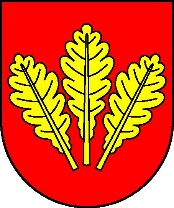       Mestský úrad, Trenčianska 45/41, 018 51  Nová DubnicaČíslo: OSO/2023		                                                                      Nová Dubnica, 18.12.2023Uznesenie  Mestského zastupiteľstva v Novej Dubnici zo dňa  14. decembra  20239.   Všeobecne záväzné nariadenie mesta Nová Dubnica č. 9/2023 o miestnom poplatku za rozvojU z n e s e n i e  č. 114Mestské zastupiteľstvo na základe prerokovaného návrhus c h v a ľ u j e   návrh Všeobecne záväzného nariadenia mesta Nová Dubnica č. 9/2023 o miestnom poplatku                za rozvoj.Ing. Peter  Marušinec
             primátor	Za správnosť:Ing. Dana Šťastnávedúca organizačno-správneho oddelenia 